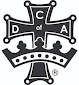 Catholic Daughters of the AmericasMinnesota State CourtExpense SheetName _______________________________________________________     Date________________________________Address____________________________________________________________________________________________Phone Number to Contact _______________________________Email Address _________________________________State Court Office ___________________________________________________________________________________                                                                  Description of Expense      Date		                    (Please attach all receipts)                                            Mileage                        Amount						                                                  Total        $ ________________________VOUCHERPay to the order of _____________________________________________________________________________________________________________________________________________DollarsFor ___________________________________________________________________________                                                                            State Regent __________________________________                 					           State Secretary ________________________________Payment made by State Treasurer – Initials: __________Date __________________________ Check No. ________________________________Miles      @ $.45/mile =___________Miles      @ $.45/mile =___________Miles      @ $.45/mile =___________Miles      @ $.45/mile =___________Miles      @ $.45/mile =___________Miles      @ $.45/mile =___________Miles      @ $.45/mile =